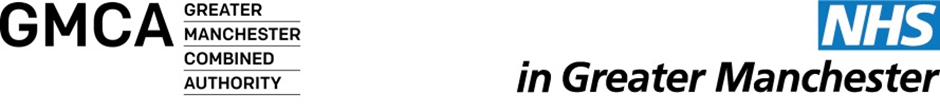 Healthy Living Dentistry North West HEALTHY LIVING DENTISTRY WORKSHOP  Dental Practice OutcomesOUTCOME SHEETAll outcomes to be completed before the evidence can be submitted OUTCOME SHEETAll outcomes to be completed before the evidence can be submitted EvidenceDate achieved1. The HLD Lead will facilitate a Healthy Living Dentistry (HLD) practice workshop to highlight the requirements of the programme.All attendees must complete the evaluation for the ECPD certificate Evaluation link -  https://forms.office.com/r/WFLuUK4PmV 1. The HLD Lead will facilitate a Healthy Living Dentistry (HLD) practice workshop to highlight the requirements of the programme.All attendees must complete the evaluation for the ECPD certificate Evaluation link -  https://forms.office.com/r/WFLuUK4PmV Copy of practice team attendance certificate (supplied by HEE)PRACTICE NAMECONTRACT NUMBERNAME OF PROVIDER                                       OR PRACTICE MANAGERSIGNEDDATE COMPLETEDAll evidence to be submitted to CPGM. dental@cpgmhealthcare.co.ukAll evidence to be submitted to CPGM. dental@cpgmhealthcare.co.ukAll evidence to be submitted to CPGM. dental@cpgmhealthcare.co.ukAll evidence to be submitted to CPGM. dental@cpgmhealthcare.co.ukACCREDITATION PROCESS ACCREDITATION PROCESS Review feedback:Accreditation by:SIGNATURE DATE COMPLETED